ملخص:هذه الوثيقة هي مشروع قرار جديد اقترحته اليونان لتوجيه أعمال مؤتمر المندوبين المفوضين لعام 2022 المتعلقة بتوصيل مآوي اللاجئين بالإنترنت، للإسهام في سد الفجوة الرقمية بما يضمن المساواة في معاملة مجموعة ضعيفة من الناس فيما يخص الاستفادة من فوائد تكنولوجيا المعلومات والاتصالات.النتائج المتوقعة:يدعى مؤتمر المندوبين المفوضين لعام 2022 إلى استعراض هذه الوثيقة والموافقة على الاقتراح.ADD	GRC/82A2/1مشـروع القرار الجديد [GRC-2]توصيل مآوي اللاجئين بالإنترنتإن مؤتمر المندوبين المفوضين للاتحاد الدولي للاتصالات (بوخارست، 2022)،إذ يذكِّر أ )	بالمبادئ والمقاصد والأهداف النبيلة المتجسدة في ميثاق الأمم المتحدة وفي الإعلان العالمي لحقوق الإنسان؛ب)	بالمادة 40 من دستور الاتحاد بشأن أولوية الاتصالات المتعلقة بسلامة الأرواح؛ج)	بالتزام جميع الدول الأعضاء في الأمم المتحدة (UN) بتحقيق خطة التنمية المستدامة لعام 2030 وأهداف التنمية المستدامة (SDG) البالغ عددها 17 هدفاً والمقاصد ذات الصلة، التي اعتمدتها الجمعية العامة للأمم المتحدة (UNGA) في القرار 70/1؛د )	ببرنامج التوصيل في 2030 من أجل التنمية العالمية للاتصالات/تكنولوجيا المعلومات والاتصالات، الذي اعتُمد بموجب القرار 200 (المراجَع في دبي، 2018) لمؤتمر المندوبين المفوضين؛هـ )	بالقرار 139 (المراجَع في دبي، 2018) لمؤتمر المندوبين المفوضين بشأن استخدام الاتصالات/تكنولوجيا المعلومات والاتصالات (ICT) من أجل سد الفجوة الرقمية وبناء مجتمع معلومات شامل للجميع؛و )	بإعلان كيغالي وخطة عمل كيغالي، اللذين اعتمدهما المؤتمر العالمي لتنمية الاتصالات لعام 2022 (WTDC-22) لتوصيل غير الموصولين بالإنترنت لتحقيق التنمية المستدامة؛ز )	بالقرار 72 (المراجَع في بوسان، 2014) لمؤتمر المندوبين المفوضين، الذي يؤكد أهمية التنسيق بين الخطط الاستراتيجية والمالية والتشغيلية باعتبار ذلك أساساً لقياس التقدم في تحقيق أهداف الاتحاد وغاياته،وإذ يذكِّر أيضاً أ )	بالقرار 37 (المراجَع في كيوتو، 1994) لمؤتمر المندوبين المفوضين، بشأن تدريب اللاجئين؛ب)	بالمجموعة الجديدة من الأهداف العالمية التي تتوخى تحقيق "توصيلية رقمية شاملة وهادفة" بحلول عام 2030، والتي أعلن عنها مكتب مبعوث الأمين العام للأمم المتحدة المعني بالتكنولوجيا، والتي تم وضعها كجزء من تنفيذ خارطة طريق الأمين العام للأمم المتحدة من أجل التعاون الرقمي؛ج)	بأهداف لجنة النطاق العريض التابعة للاتحاد/اليونسكو والمعنية بالتنمية المستدامة لعام 2025 الرامية إلى دعم "توصيل النصف الآخر"،وإذ يضع في اعتباره أ )	أن أهداف الاتحاد تشمل:-	السعي إلى إيصال مزايا التكنولوجيات الجديدة في الاتصالات إلى جميع سكان العالم؛-	الترويج على الصعيد الدولي لاعتماد نهج أوسع شمولاً في تناول مسائل الاتصالات نظراً للطابع العالمي الذي يتسم به اقتصاد المعلومات ومجتمع المعلومات، وذلك عن طريق التعاون مع المنظمات الدولية الحكومية الأخرى، الإقليمية منها والعالمية، ومع المنظمات غير الحكومية المهتمة بالاتصالات؛-	تشجيع مشاركة الكيانات المعنية في أنشطة الاتحاد، والتعاون مع المنظمات الإقليمية وغيرها من المنظمات بغية بلوغ أهداف الاتحاد؛ب)	تنفيذ خطة التنمية المستدامة لعام 2030 على نطاق منظومة الأمم المتحدة ككل والجهود المبذولة من أجل تحقيق أهداف التنمية المستدامة؛ج)	دور الاتحاد، بصفته وكالة من وكالات الأمم المتحدة المتخصصة، في دعم الدول الأعضاء والمساهمة في الجهود العالمية المبذولة لتحقيق أهداف التنمية المستدامة (SDG)،وإذ يدرك أ )	أن الاتصالات/تكنولوجيا المعلومات والاتصالات يمكن أن تساعد على تسريع وتيرة التقدم نحو تحقيق أهداف التنمية المستدامة؛ب)	أن توصيل مآوي اللاجئين بشبكة الإنترنت يوفر الشمولية ويسد الفجوة الرقمية التي تعاني منها مجموعة ضعيفة من الناس؛ج)	أن اللاجئين يتعرّضون لأشكال متعددة من التمييز، وفي هذا السياق، ينبغي سد الفجوة الرقمية التي يعاني منها اللاجئون والتي تتطلب تعزيز المهارات الرقمية والإلمام بالمعارف الرقمية التي تُعتبر ضرورية بالنسبة لهم، من أجل تعزيز مشاركتهم في المجتمع الرقمي؛د )	أن توصيل مآوي اللاجئين بشبكة الإنترنت أمر لا غنى عنه لإشراك اللاجئين في التنمية الاجتماعية والاقتصادية للبلد الذي يستضيفهم؛هـ )	أن توصيل مآوي اللاجئين بشبكة الإنترنت من شأنه أن يعزز إلى حد كبير التقدم المحرز في تنفيذ القرار 37 (المراجَع في كيوتو، 1994) لمؤتمر المندوبين المفوضين، بشأن تدريب اللاجئين؛و )	أن جني فوائد الاتصال بالإنترنت سيعود بالنفع على ازدهار اللاجئين ورفاههم؛ز )	أن مجموعة معينة من الأشخاص الضعفاء تحتاج إلى دعم اجتماعي واقتصادي قوي من البلد المضيف للاجئين، الذي عادة ما يكون بلدا متقدما؛ح)	أن البلد المضيف للاجئين ينبغي أن يلبي احتياجات اللاجئين؛ط)	أن هناك حاجة إلى توافر الطاقة بصورة ثابتة لتوفير خدمة إنترنت على مدار الساعة في مآوي اللاجئين؛ي)	أن توصيل مآوي اللاجئين بشبكة الإنترنت يتيح النفاذ إلى الاتصالات/تكنولوجيا المعلومات والاتصالات، ولا سيما التكنولوجيات الناشئة الجديدة، مما يتيح للاجئين مواصلة حياتهم العادية؛ك)	أن عدم المساواة في نفاذ اللاجئين إلى تكنولوجيا المعلومات والاتصالات يضر بالجميع، ويؤدي، على سبيل المثال لا الحصر، إلى انخفاض النشاط الاقتصادي والابتكار وريادة الأعمال،يقرر1	أن يُتوخّى تخصيص الاعتمادات المالية اللازمة للأعمال المذكورة أعلاه، ضمن الحدود المالية التي يضعها مؤتمر المندوبين المفوضين، للشروع في تنفيذ هذه الأعمال؛2	أن يضطلع الأمين العام ومدير مكتب تنمية الاتصالات، بمساعدة متخصصة من قطاعي الاتصالات الراديوية وتقييس الاتصالات، بهدف توفير ما يناسب من مساعدة ودعم للبلدان التي تستضيف لاجئين هجروا منازلهم،يكلف مدير مكتب تنمية الاتصالات بالتعاون مع مدير مكتب الاتصالات الراديوية ومدير مكتب تقييس الاتصالات1	بإنشاء منصة كوسيلة لجمع المعلومات ودراسات الحالات بشأن تلبية الاحتياجات الخاصة للاجئين فيما يتعلق بتكنولوجيا المعلومات والاتصالات؛2	بوضع خارطة طريق من أجل تيسير نشر البنى التحتية للاتصالات/تكنولوجيا المعلومات والاتصالات في مآوي اللاجئين؛3	بتيسير تبادل أفضل الممارسات من أجل تهيئة الفرص لبذل جهود تعاونية ترمي إلى نشر الاتصالات/تكنولوجيا المعلومات والاتصالات واستخدامها في مآوي اللاجئين؛4	بتوفير جميع الوسائل اللازمة وكلّ الدعم اللازم للبلدان المضيفة للاجئين عند تنفيذ هذا القرار؛5	بإطلاع الدول الأعضاء على كيفية تقديم الاتحاد للمساعدة في تقييم مآوي اللاجئين غير الموصولة بالإنترنت؛6	باستعراض وتيسير المشاورات للوفاء بأحكام الفقرة يقررّ الواردة أعلاه؛7	بإجراء تقييم للاحتياجات الخاصة للبلدان المضيفة للاجئين؛8	باستحداث إطار لضمان تنفيذ هذا القرار؛9	بتقديم تقرير عن التقدم المحرز في تنفيذ هذا القرار إلى المؤتمر العالمي المقبل لتنمية الاتصالات؛10	بتنفيذ هذا المشروع في حدود الميزانية المتاحة والشروع في تعبئة الموارد اللازمة لزيادة الميزانية،يدعو الدول الأعضاء1	إلى تعزيز بناء القدرات وتبادل أفضل الممارسات ذات الصلة فيما يتعلق بتوصيل مآوى اللاجئين بشبكة الإنترنت؛2	إلى بحث الخيارات المتاحة لتنفيذ برنامج إرشادي يرمي إلى محو الأمية الرقمية للاجئين الذين يعيشون في بلدانها؛3	إلى المشاركة بشكل استباقي في تنفيذ هذا القرار ضمن الميزانية المتاحة. الأسباب:	بالنظر إلى الزيادة المستمرة في عدد اللاجئين الذين يغادرون أوطانهم لأسباب مختلفة تشمل الحرب والكوارث الطبيعية وتغير المناخ، سيساعد هذا القرار البلدان المضيفة على توصيل مآوي اللاجئين بشبكة الإنترنت، مما سيزيد الشمول الرقمي وينمي المهارات الرقمية ويعزز محو الأمية، من أجل تعزيز مشاركة اللاجئين في المجتمع الرقمي.ــــــــــــــــــــــــــــــــــــــــــــــــــــــــــــــــــــــــــــــــــــــــــــــــمؤتمر المندوبين المفوضين (PP-22)
بوخارست، 26 سبتمبر - 14 أكتوبر 2022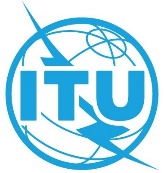 الجلسة العامةالإضافة 2
للوثيقة 82-A5 سبتمبر 2022الأصل: بالإنكليزيةاليونـاناليونـانمشـروع القرار الجديد [GRC-2]:مشـروع القرار الجديد [GRC-2]:توصيل مآوي اللاجئين بالإنترنتتوصيل مآوي اللاجئين بالإنترنت